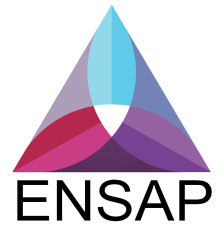 ORIENTACIONES PARA EL TRABAJO FINAL DEL DIPLOMADO VIRTUAL DE PROMOCION DE SALUD EN EL CONTEXTO DE LA APS              (Para subir a la plataforma antes del día 30 de marzo 2024)El trabajo final de este diplomado puede ser una propuesta educativa o un trabajo  teórico. La propuesta educativa consistirá en proponer acciones o actividades educativas donde demuestren los conocimientos teóricos y prácticos en el diseño de una actividad de Promoción de Salud en el contexto de la APS para la solución de los problemas de la población.El trabajo teórico es de tipo ensayo y deben plasmarse en él las reflexiones teóricas y vivencias del autor en la solución de las principales problemáticas de las personas, familias y comunidades en armonía con el entorno, desde el accionar de la Promoción de Salud. I) Opción 1: Propuesta educativaEste trabajo se ha  venido desarrollando por cada uno de los estudiantes a lo largo del Diplomado,  ya que la tarea final de cada curso aporta a la integración. En particular, en el curso de Educación para la Salud,  ustedes elaboraron  un esbozo  de actividad educativa a  partir de una problemática de salud identificada y las necesidades de aprendizaje; sobre esta base, pueden confeccionar el trabajo actual. A continuación le proponemos la estructura requerida:Hoja de presentación: Trabajo Final del Diplomado de Promoción de Salud en el Contexto de la APS, nombre de la actividad o acciones educativas, autor, tutor,  país, año. Introducción:(1 o 2  cuartillas).Problema, antecedentes y justificación del mismo (Fue desarrollado en el primer curso).Poner en Anexo 1el Marco Lógico.Elementos esenciales de los resultados del diagnóstico de necesidades de aprendizaje y valores que se pretenden desarrollar. Incluir las consideraciones éticas pertinentes que se tuvieron en cuenta. Se supone que ya está hecho en el curso 2, pero pueden mejorarlo y sintetizarlo si lo consideran.Poner en Anexo 2 el diagnóstico educativo.Objetivos.(1  cuartilla)Diseñar acciones o  actividades educativas sobre……. (1 cuartilla)Desarrollo (hasta 5 cuartillas). En este acápite se expone la propuesta  educativa, el plan de comunicación y la evaluación.  Propuesta educativa Se puede hacer el inciso A o B.  Si escoge el inciso A debe presentar solo cinco acciones educativas. Si selecciona el inciso B son solo  tres  actividades educativas.  Acciones educativas (Poner no menos de cinco, lo siguiente se coloca por cada acción).Acción concreta:  Objetivo:  Contenidos: (son las temáticas y aspectos que abordarán).Desarrollo: Explicar en qué consiste de manera breve, cómo se va realizar, quién la realiza, cuándo, dónde, con qué y a quién va dirigida. Tener presentes las consideraciones éticas en particular el consentimiento informado de los participantes. Debe poner en Anexo 3 Tabla Resumen  de acciones educativas Nota: Un objetivo puede tener varias acciones Actividad educativa (Poner hasta 3).Elaborar por cada actividad educativa los siguientes aspectos:Título.Objetivos. (Pueden ser instructivos y educativos)NOTA: Los instructivos se enfocan a los contenidos y los educativos, a los valores.Límites. (Tiempo y espacio)Contenidos.Desarrollo: inicio,  desarrollo y cierre (Explicar brevemente  cómo será el desarrollo  de la actividad y explicitar el tiempo de duración).Estrategia metodológica: ¿Cómo voy a lograrlo?Explicar las técnicas y métodos  que emplearás y tener presentes las consideraciones éticas en particular el consentimiento informado de los participantes. Recursos: Humanos, materiales, estructurales, financieros.  Quiénes participarán y a quien va dirigida. Debe ponerse  en Anexo 3 Tabla Resumen  de actividades  educativas Plan de Comunicación: Como socializará y promocionarán las acciones  o actividades educativas y el material para ello. Es decir, el producto educativo o comunicativo en función del problema de salud abordado en la propuesta diseñada.  Debe colocar el realizado en el curso 3, mejorado si lo entiendes necesario.Evaluación: Propuesta de la evaluación a las acciones o actividades de promoción y educación para la salud.Exponer el  tipo de evaluación: modelo al que se adhiere, criterios, indicadores y estándares. Deben considerar las etapas por las cuales atraviesa la evaluación (planeamiento, implementación, y utilización de los resultados). Recordar que esta propuesta de evaluación es solo para las acciones o actividades educativas diseñadas y sugeridas por ustedes, las cuales en un futuro pueden formar parte de un programa o intervención  educativa  de  Promoción de Salud, donde la evaluación es más compleja. Consideraciones finales  (En una cuartilla, responder a los objetivos).Bibliografía Consultada: La usada para hacer este trabajo. (Solo listarla,no referenciar).Anexos Todos los propuestos y los que consideren necesarios. (No se paginan).Opción 2 Trabajo tipo ensayo Estructura:  Hoja de presentaciónTrabajo Final del Diplomado de Promoción de Salud en el Contexto de la APS, titulo, autor, tutor,  país, año. Introducción: Exponer los elementos generales que trata el ensayo. ( 1 cuartilla )Objetivo.  ( 1 cuartilla )Desarrollo: de los tópicos que corresponden al  ensayo (de 7 a 10 cuartillas).Consideraciones finales: Deben responder a o los objetivos planteados y ser concretas.(Solo en 1 cuartilla)Referencias Bibliográficas. (Referenciar usando el estilo Vancouver)  Nota: Debe responder al tema que ha tratado durante todo el diplomado y tomar partido en los elementos que expone, aportando su juicio de valor.Disfrutemos de este proceso creativo de manera conjunta:¡Diplomantes, profesores y tutores en diálogo desde la comunidad, en este entorno virtual amigable! Objetivo Acción concreta Contenidos esenciales Responsable Criterio de medida Actividad educativa Objetivos Contenidos esenciales Responsable Criterio de medida 